在職場中認識自己的無限與寬廣，只為了陪學生走一段路。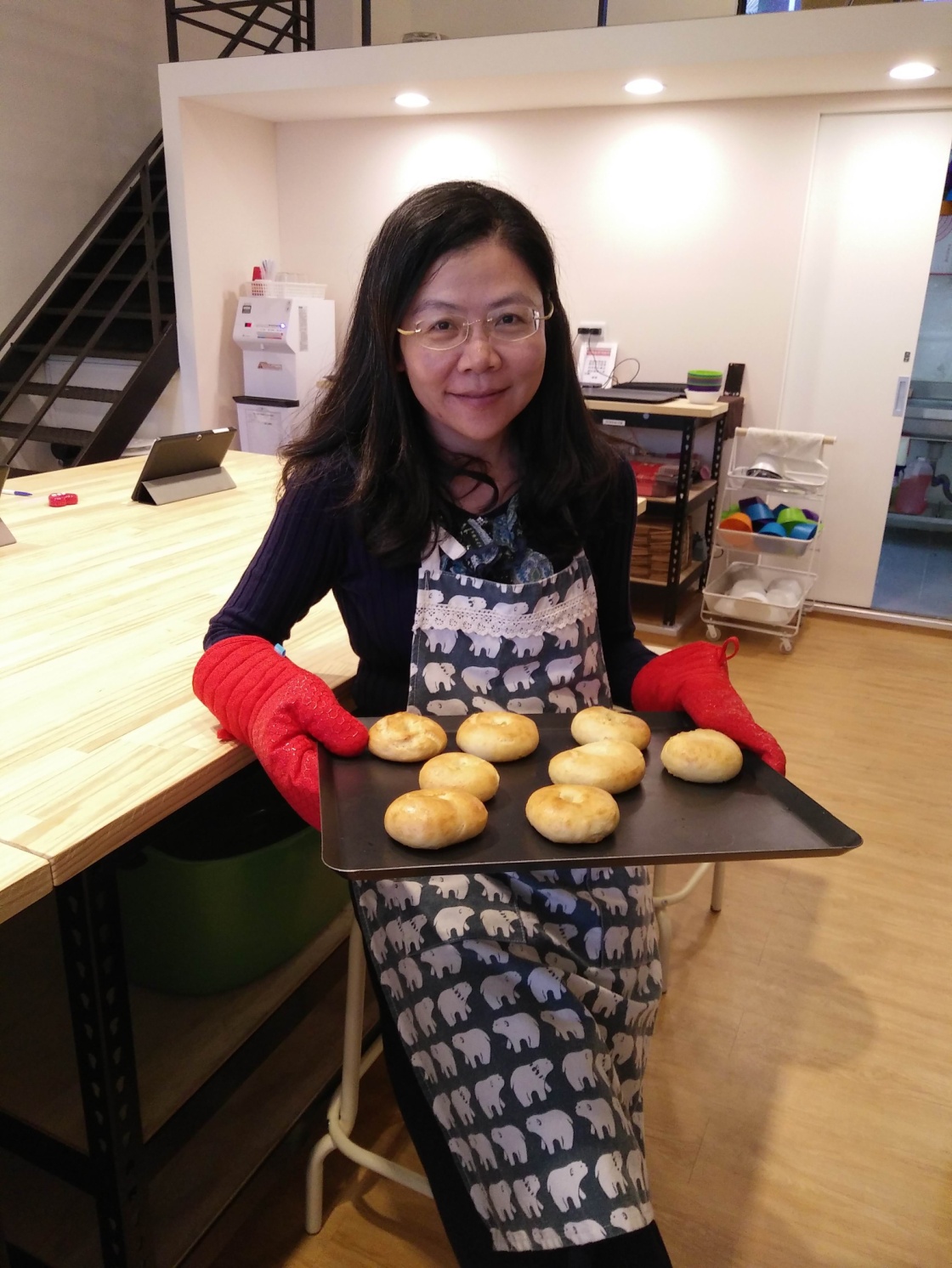 學歷私立輔仁大學中文系臺東大學兒童文學研究所學術研究論文《莊子》兒童版寓言研究個人榮譽輔導刊物優良評選佳作（102年）中國基督教浸信會浸禮證明書（96年）國語日報寓言天地創作4篇（94年）國語日報學校活動報導2篇（94年）全國中小學教師自製教學媒體國小組佳作（94年）交通安全教育教案設計教學演示優選（93年）學生成果新北市語文競賽市賽作文第三名語文競賽區賽國語演說第一名閱讀與寫作區賽特優  聯合盃作文比賽5級分英語歌曲演唱市賽中年級優等校內歲末聯歡表演多才多藝獎擔任代理教師十年